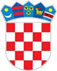 REPUBLIKA HRVATSKAMINISTARSTVO PRAVOSUĐA		RKP: 3130	Matični broj:	0377449OIB: 2663529333910000 ZagrebUlica Grada Vukovara 49Razina: 12 – konsolidirani izvještajRazdjel: 110Šifra djelatnosti: 8411Šifra grada: 133Oznaka Razdoblja: 01.01.-30.06.2020.B I LJ E Š K EUZ KONSOLIDIRANO POLUGODIŠNJE FINANCIJSKO IZVJEŠĆE 01.01.-30.06.2020.UVOD:Osnovna djelatnost Ministarstva pravosuđa regulirana je Zakonom o ustrojstvu i djelokrugu ministarstava i drugih središnjih tijela državne uprave (NN broj: 93/2016, 104/2016, 116/18 i 127/19).Ministarstvo pravosuđa obavlja upravne i druge poslove koji se odnose na: područje građanskoga, kaznenog, prekršajnog i trgovačkog prava te upravnog sudovanja; ustrojstvo i rad te stručno osposobljavanje u tijelima koja izvršavaju kaznene i prekršajne sankcije, upravne i druge poslove u javnom bilježništvu i odvjetništvu; sudske i javnobilježničke pristojbe; međunarodnu pravnu pomoć i druge oblike pravne pomoći; izvršavanje kaznenih i prekršajnih sankcija, pomilovanja i uvjetne otpuste; upravne i stručne probacijske poslove pri odlučivanju o kaznenom progonu te izboru vrste i mjere kaznenopravnih sankcija, izvršavanje kaznenopravnih sankcija izrečenih punoljetnim počiniteljima kaznenih djela, a koje se izvršavaju na slobodi; poslove razvoja i koordinacije sustava podrške žrtvama i svjedocima te informatizaciju pravosuđa.Ministarstvo pravosuđa je definirano, po organizacijskoj klasifikaciji, kao Razdjel 110 u čijem je djelokrugu obuhvaćeno 17 proračunskih glava:11005 Ministarstvo pravosuđa – nadležna institucija11006 Pravosudna akademija11010 Uprava za zatvorski sustav i probaciju (25 institucija)11015 Vrhovni sud RH11020 Visoki trgovački sud RH11025 Visoki upravni sud RH11027 Upravni sudovi11030 Državno odvjetništvo RH11035 Državnoodvjetničko vijeće11036 Državno sudbeno vijeće11040 Visoki prekršajni sud RH11045 Županijski sudovi (15 sudova)11050 Trgovački sudovi (9 sudova)11055 Županijska državna odvjetništva (15 odvjetništava)11065 Općinski sudovi (34 suda)11070 Općinska državna odvjetništva (25 odvjetništva)11091 Državno odvjetništvo - Ured za suzbijanje korupcije i organiziranog kriminalitetaPravilnikom o financijskom izvještavanju u proračunskom računovodstvu (NN 135/15, 2/17, 28/17, 112/18, 126/19) propisuje se  oblik i sadržaj financijskih izvještaja proračunskih korisnika definiranih Zakonom o proračunu i utvrđenih Registrom proračunskih i izvanproračunskih korisnika državnog proračuna, razdoblja za koja se sastavljaju te obveza i rokovi njihova podnošenja. Sukladno navedenome Ministarstvo pravosuđa je sukladno zakonski zadanim rokovima pristupilo provjeri dostavljenih polugodišnjih financijskih izvještaja svojih korisnika, izradilo konsolidirana izvješća na razini Glava proračunskih korisnika te u konačnici konsolidaciji Razdjela – razina 12.B I LJ E Š K EUZ KONSOLIDIRANI IZVJEŠTAJ OPRIHODIMA I RASHODIMA, PRIMICIMA I IZDACIMA ZA RAZDOBLJE01.01.– 30.06.2020. GODINEBILJEŠKA BROJ 1.AOP - 001	PRIHODI POSLOVANJAOstvareni prihodi poslovanja tekuće godine na dan 30. lipnja 2020. godine veći su za 5,1% od ostvarenog u izvještajnom razdoblju prethodne godine, što je rezultat  povećanja proračuna Razdjela 110 – Ministarstvo pravosuđa u 2020. godini.AOP – 024 POREZI NA ROBU I USLUGEUkupno iznose 1.772.117 kn a iskazale su ga glava 11005 Ministarstvo pravosuđa u iznosu od 1.133.725 kn i glava 11010 Zatvorski sustav u iznosu od 638.392 kn – na AOP oznaci 031 Naknade za privređivanje igara na sreću.AOP - 045	POMOĆI IZ INOZEMSTVA I OD SUBJEKATA UNUTAR OPĆEG PRORAČUNAPomoći iz inozemstva i od subjekata unutar općeg proračuna ukupno su iskazane u iznosu od 10.742.550 kn što je za 130,9% više od iskazanih pomoći u prethodnom razdoblju i to kod sljedećih proračunskih korisnika:Glava 05 - Ministarstvo pravosuđa u iznosu od 7.489.777 kn od čega: kapitalne pomoći od institucija i tijela EU 5.718.812 kn, tekuće pomoći od institucija i tijela EU 1.770.965 kn.Glava 06 – Pravosudna akademija ostvarila je ukupno 476.878 kn što se odnosi na tekuću pomoć od institucija i tijela EU (refundacije troškova službenog puta, refundacije troškova za radionice koje su organizirane i provedene u PA, a njihove troškove su financirala tijela EU).Glava 10 – Uprava za zatvorski sustav i probaciju iskazala je ukupno 1.962.059 kn od čega tekućih pomoći proračunu iz drugih proračuna 1.846.798 kn ostvaren putem Ministarstva poljoprivrede kao novčani poticaj poljoprivrednim radionicama kaznionica u Lepoglavi, Lipovici – Popovači, Požegi, Turopolju, Valturi i Zatvoru u Gospiću. Ostatak se odnosi na pomoći od izvanproračunskih korisnika – od Ministarstva znanosti obrazovanja i sporta Odgojnom zavodu u Turopolju.Glava 65 – Općinski sudovi iskazali su iznos od 813.836 kn kao tekuće pomoći iz drugih proračuna u iznosu od 790.822 kn što se odnosi na sredstva koja uplaćuju gradovi i općine s kojima je sklopljen ugovor o sufinanciranju zajedničkih troškova uređivanja zemljišnih knjiga (Novi Zagreb, Karlovac, Sisak, Crikvenica, Velika Gorica, Sesvete, Split). Ostatak od 23.014 kn se odnosi na uplate HZZ-a s za doprinose osobama na stručnom osposobljavanju.AOP - 074 – PRIHODI OD IMOVINENavedeni prihodi u ukupnom iznosu od 62.728 kn ostvareni su s osnova kamata na oročena sredstva, zateznih kamata i pozitivnih tečajnih razlika.Veće iznose iskazali su:Glava 10 – Uprava za zatvorski sustav i probaciju 11.205 kn što se odnosi na kamate na oročena sredstva i prihode od zateznih kamata.Glava 30 – DORH 34.428 kn a odnosi se na pozitivne tečajne razlike do kojih je došlo radi evidentiranja poslovnih promjena u skladu sa zakonskim propisima - zbog primjene srednjeg tečaja HNB-a sukladno Zakonu o deviznom poslovanju (aktivnost - zastupanje RH u inozemstvu).Ostali korisnici u manjim iznosima s osnova zateznih kamata.AOP - 105  -  PRIHODI OD UPRAVNIH I ADMINISTRATIVNIH PRISTOJBI,  PRISTOJBI PO POSEBNIM PROPISIMA I NAKNADANavedeni prihodi ostvareni su u ukupnom iznosu od 5.483.795 kn što je za 25.4% manje nego u prethodnom izvještajnom razdoblju.Veće iznose ostvarili su:Glava 05 – Ministarstvo pravosuđa u iznosu od 886.993 kn što se odnosi na  prihode po posebnim propisima koje uplaćuju kandidati za polaganje pravosudnih i drugih ispita i prihode za naknadu poslodavcu zbog nezapošljavanja osoba s invaliditetom.Glava 06 – Pravosudna akademija u iznosu od 16.247 kn što se odnosi se na prijenos sredstava za voditelje edukacija stečajnih upravitelja. Glava 10 – Uprava za zatvorski sustav i probaciju u iznosu od 325.944 kn s osnova naplate šteta od strane zatvorenika, sufinanciranje troškova, refundacije troškova iz proteklih godina, te prihode od rada zatvorenika, a koji nisu ostvareni na tržištu i po tržišnim uvjetima (nastavak obavljanja vlastite djelatnosti, nastavak rada kod poslodavca i sl.);Glava 45 – Županijski sudovi u ukupnom iznosu od 44.516 kn koji je ostvaren s osnova uplata kandidata za polaganje ispita za stalne sudske tumače. Visina nagrade za rad Ispitnog povjerenstva utvrđena je rješenjem Ministarstva pravosuđa KLASA: 710-05/98-01/3, URBROJ: 514-05-04-99-9 od 15.03.1999. Glava 50 – Trgovački sudovi u iznosu od 55.721 kn s osnova prihoda od očevida Glava 65 – Općinski sudovi u ukupnom iznosu od 4.152.018 kn s osnova uplata stranaka za očevide AOP – 123 – PRIHODI OD PRODAJE PROIZVODA I ROBE TE PRUŽENIH USLUGA I PRIHODI OD DONACIJANavedeni prihodi u ukupnom iznosu od 14.752.173 kn ostvareni su na:Glavi 05 – Ministarstvo pravosuđa u ukupnom iznosu od 262.429 kn ostvarenih od zakupa.Glavi 10 – Uprava za zatvorski sustav i probaciju u iznosu od  13.804.437 kn kao:prihodi od prodaje proizvoda i robe te pruženih usluga u iznosu od 13.763.885 kn ostvareni radom zatvorenika u odjelima za rad i strukovnu izobrazbu zatvorenika i u zatvorskim radionicama na pomoćno tehničkim poslovima kao i radom izvan kaznionica i zatvora idonacije od pravnih i fizičkih osoba izvan općeg proračuna u iznosu od 40.552 kn što su iskazale Kaznionica u glini, zatvor u Zagrebu i zatvor u Zadru – donacija knjiga, TV prijamnika i školskog pribora.Glavi 15 – Vrhovni sud RH  u iznosu od 21.936 kn od pruženih usluga interne kuhinje i fotokopiranja Glavi 20 – Visoki trgovački sud RH u iznosu od 2.748 kn od prodaje brošure „Sudska praksa“Glava 25 - Visoki upravni sud RH u iznosu od 13.422 kn od pruženih usluga fotokopiranjaGlava 27 – Upravni sudovi u iznosu od 4.276 kn od pruženih usluga fotokopiranjaGlavi 45 – Županijski sudovi u iznosu od 143.450 kn od pruženih usluga zakupa, internih kuhinja i fotokopiranja Glava 50 – Trgovački sudovi u iznosu od 39.516 kn od usluga fotokopiranjaGlava 55 – Županijska državna odvjetništva u iznosu od 20.524 kn od usluga fotokopiranjaGlavi 65 – Općinski sudovi u iznosu od 308.924 kn ostvaren od pruženih usluga zakupa i fotokopiranja te prihodi od internih kuhinja Glavi 70 – Općinska državna odvjetništva u iznosu od 57.949 kn od usluga fotokopiranjaGlavi 91 – USKOK u iznosu od 72.562 kn ostvaren od pruženih usluga fotokopiranja.BILJEŠKA BROJ 2.AOP – 131 – PRIHODI IZ NADLEŽNOG PRORAČUNA ZA FINANCIRANJE REDOVNE DJELATNOSTI PRORAČUNSKIH KORISNIKA Prihodi iz nadležnog proračuna ukupno iznose 1.317.540.839 i sastoje se od: Prihoda za financiranje rashoda poslovanja (AOP 132) u iznosu 1.293.568.297 knPrihode za financiranje rashoda za nabavu nefinancijske imovine (AOP 133) u iznosu od 23.972.542 kn od čega se iznos od 23.512.200 kn odnosi na Glavu 11005 Ministarstvo pravosuđa (Bilješka) a ostatak se odnosi na korisnike koji su ovdje iskazali sredstva dobivena za nabavku vozila putem financijskog leasinga i kupnju termovizijskih kamera.AOP 136 – KAZNE, UPRAVNE MJERE I OSTALI PRIHODIIskazani su u ukupnom iznosu od 1.177.497 kn. Veći iznosi iskazani su kod slijedećih korisnika:Glava 05 – Ministarstvo pravosuđa u iznosu od 1.016.738 kn (misije – izaslani)-  Glava 10  – Uprava za zatvorski sustav i probaciju u iznosu od 152.894 kn  i  odnose se na prihode s osnova otpisa obveza, naplate šteta, rabata u zatvorskim prodavaonicama, prodaje otpadnog materijala (iz vlastite proizvodnje) i sl. BILJEŠKA BROJ 3.AOP – 148  - RASHODI POSLOVANJARashodi poslovanja ostvareni su u ukupnom iznosu od 1.300.551.805 kn i povećani su za 3,9% u odnosu na prethodno razdoblje. AOP 149 - Rashodi za zaposlene veći su za 10,2% u odnosu na prethodno razdoblje što je rezultat povećanja osnovice službenicima i namještenicima od veljače 2020. za 2% te isplata regresa koja je u ovoj godini isplaćena u lipnju po iznosu od 1.500 kn po službeniku i namješteniku.AOP 160 - Materijalni rashodi manji  su za  11% i ukupno iznose 320.079.610 kn, a posebno se izdvajaju slijedeći rashodi:AOP 167 Uredski materijal i ostali materijalni rashodi veći su za 4,8% a razlog tome je veća nabava higijenskih potrepština zbog suzbijanja epidemije izazvane Covid 19 virusom.AOP 168 - Materijal i sirovine koji su veći za 12,6% i većinom se odnosi na Upravu za zatvorski sustav i probaciju zbog nabave namirnica, lijekova i ostale robe za zatvorenike te kod ostalih korisnika za nabavu pleksiglas pregrada.AOP 176 – Usluge tekućeg i investicijskog održavanja neznatno su povećane a odnose se na popravke centrala, servise kotlovnica, protupožarnih sustava, plinskih bojlera, dimnjaka, klimatizacijskih sustava i sl.AOP 179 - Zakupnine i najamnine koje su veće za 4,2%, a razlog je uputa Ministarstva pravosuđa od 29.05.2017. o najmu multifunkcionalnih uređaja za provođenje projekta upravljanja ispisom – najam fotokopirnih i telefax uređaja, skenera.AOP 182 Računalne usluge - povećane su za 30,7% a razlog tome je uvođenje e-računa te plaćanje usluga FINA-iAOP -  193 – FINANCIJSKI RASHODIFinancijski rashodi ostvareni su u ukupnom iznosu od 993.701 kn i veći su za 11,7% od prethodnog razdoblja, a odnose se na naknade bankama za usluge platnog prometa, negativnih tečajnih razlika, zateznih kamata  i kamata za primljene kredite i zajmove – nabava vozila putem financijskog leasinga.AOP -  241 – PRIJENOSI IZMEĐU PRORAČUNSKIH KORISNIKA ISTOG PRORAČUNAUkupni iznos od 174.925 kn iskazan je na glavi 05 Ministarstvo pravosuđa.AOP -  246 – NAKNADE GRAĐANIMA I KUĆANSTVIMA NA TEMELJU OSIGURANJA I DRUGE NAKNADENaknade su ostvarene u ukupnom iznosu od 4.745.170 kn i odnose se u cijelosti na Glavu 05 – Ministarstvo pravosuđa.AOP -  257 – OSTALI RASHODIOstvareni su u ukupnom iznosu od 3.471.185 kn a odnose se na:Glava 05 - Ministarstvo pravosuđa u iznosu od 2.832.793 kn  Glava 10  - Uprava za zatvorski sustav i probaciju u iznosu od 638.392 kn dobivenih iz lutrijskih sredstava odlukom Vlade RH (isplate Udrugama usmjerenih pružanju potpore prema sklopljenim ugovorima za provedbu odobrenih projekata/programa izvršavanja kazne zatvora / odgojne mjere).BILJEŠKA BROJ 4.AOP -  289 – PRIHODI OD PRODAJE NEFINANCIJSKE IMOVINEOvi prihodi ostvareni su u ukupnom iznosu od 133.573 kn, a najvećim dijelom ostvareni su na Glavi 10 – Uprava za zatvorski sustav i probaciju u iznosu od 115.103 kn, a odnose se na prihode ostvarene prodajom postrojenja i opreme u kaznionicama i odgojnim zavodima.Ostali proračunski korisnici ostvarili su prihode prodajom službenih vozila, uredske i komunikacijske opreme.BILJEŠKA BROJ 5.AOP -  341 – RASHODI ZA NABAVU NEFINANCIJSKE IMOVINENavedeni rashodi ostvareni su u ukupnom iznosu od  31.960.944 kn od čega:na Glavi 05 – Ministarstvo pravosuđa 29.941.452 kn za nabavu klima uređaja za korisnike, bojlera, elektronskih uređaja, IBM kod adaptivnog održavanja i instaliranja programa e-spisa kod sudova i MP te intenzivni radovi na OS Slavonski Brod, Virovitica, ŽDO Osijek, Zatvor u Gospiću – energetska obnova, projektna dokumentacija i nadzor za zgradu Trg pravde.na Glavi 10 – Uprava za zatvorski sustav i probaciju 1.439.239 kn za građevinske objekte kaznionice u Lepoglavi, nabavu postrojenja i opreme kaznionici u Glini, Lepoglavi, Lipovici – Popovači, Požegi, Turopolju Valturi, Zatvorima u Bjelovaru, Dubrovniku, Karlovcu, Osijeku, Požegi, rijeci, Zadru i Zagrebu, nabavu prijevoznih sredstava Zatvoru u Zagrebu, za nabavu knjiga kaznionici u Glini, za nabavu višegodišnjeg nasada i stada u Kaznionici u Lepoglavi i za nabavu nematerijalne proizvodne imovine Kaznionici u Valturi.ostali korisnici iskazali su manje iznose koji se odnose na nabavu opreme iz vlastitih prihoda i prihoda od prodaje nefinancijske imovine.BILJEŠKA BROJ 6.AOP – 635 – VIŠAK PRIHODAAOP – 636 – MANJAK PRIHODAU obračunskom razdoblju korisnici Razdjela 110 - Ministarstvo pravosuđa ostvarili su ukupno višak u iznosu od 1.684.466 kn (AOP 635). Manjak prenesen iz prethodnog razdoblja iznosi 18.622.536 kn (AOP 634).Na smanjenje iznosa prenesenog manjka u ukupnom iznosu od 1.108.872 kn  u odnosu na početno stanje utjecale su korekcije knjiženja kod pojedinih korisnika te povrati sredstava u proračun.MINISTARDražen BošnjakovićB I LJ E Š K EUZ IZVJEŠTAJ O OBVEZAMA-  30.06.2020. GODINEKorisnici Razdjela 110 - Ministarstvo pravosuđa ukupno su iskazali:stanje obveza 01. siječnja 2020. (AOP 001) iznosi : 1.514.297.947 kn što je podatak iskazan u godišnjem financijskom izvješću na dan 31.12.2019. (AOP036) koje se sastoje od obveza za plaću i prijevoz 12. mjesec 2019. čija je isplata uslijedila u siječnju 2020.,te za nepodmirene obveze prenesene u 2020. godinu iz 2019. godine. stanje obveza na kraju izvještajnog razdoblja (AOP 036) iznosi: 1.485.621.310 kn od čega se:na dospjele obveze odnosi 	                    5.595.730 kn, a na nedospjele obveze   	    	             1.480.025.580 knDospjele obveze odnose se na nepodmirene obveze za materijalne rashode, većinom za intelektualne usluge (usluge odvjetnika, vještaka i svjedoka).Vezano uz nepodmirenje obveza za materijalne rashode napominjemo kako je do njih došlo iz razloga jer su puno kasnije računovodstvima korisnika dostavljena pravomoćna rješenja na isplatu, a radi se o troškovima intelektualnih usluga u kaznenim predmetima. Također je jedan od razloga neispostavljanje računa odvjetnika za troškove izabranog branitelja prema rješenjima sudaca u kaznenom predmetu iako je obveza knjižena u poslovnim knjigama.Nedospjele obveze odnose se na:AOP 091: Međusobne obveze proračunskih korisnika: 13.975.909 kn koje se sastoje od obveze za plaćen porez i prirez na dohodak, potraživanja za bolovanja na teret HZZO-a i ozljede na radu te obveze za kamate i naknade štete za uplatu u Državni proračun.AOP 092: Obveze za rashode poslovanja: 1.460.031.131 kn koje se odnose na nedospjele obveze za plaće i prijevoz za lipanj 2020. te obveze za predujmove – sudski depoziti, jamčevine i vrijednosnice u blagajni.AOP 093: Obveze za nabavu nefinancijske imovine: 2.640.121 kn koje se odnose najvećim dijelom na podatke iskazane na glavi 11005 Ministarstvo pravosuđa zbog dodatnih ulaganja u kapitalne projekte i nabavu informatičke opreme. Manjim dijelom ove obveze odnose se na nabavu uredskog namještaja i opreme koje će korisnici podmiriti iz sredstava vlastitih prihoda. AOP 094: Obveze za financijsku imovinu: 3.378.419 kn koje se odnose na nedospjele obveze s osnova nabave službenih vozila putem financijskog leasinga kod pojedinih korisnika.MINISTARDražen Bošnjaković